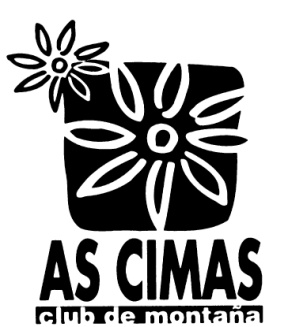 NOVEDADES!!    LICENCIAS 2021 Se ha creado la tarjeta autonómica aragonesa FAMAhora coexistirán dos tarjetas y tienes que elegir una de ellas:Tarjeta Autonómica aragonesa FAMTarjeta FEDMELos precios son diferentes pero las coberturas de las tarjetas FAM y FEDME son las mismas a nivel de seguro, Eso sí, hay que tener muy en cuenta que la tarjeta FEDME es necesaria para:·         Competir a nivel nacional (copa y campeonatos de España)·         Para ser usuario del convenio internacional de reciprocidad de refugios (con la tarjeta FAM SÍ habrá descuento en los refugios aragoneses)·         La FEDME es quien nos representa a nivel nacional e internacional, es nuestro interlocutor en el Consejo Superior de Deportes y en las Federaciones Internacionales, por ello, en la medida de lo posible, es importante para todos mantener nuestro apoyo y compromiso a nivel nacional.Tarjeta “B” -  Se le añade MARRUECOS Y PORTUGALTarjeta “2M” - Se crea la opción JUVENILRecuerda que a los precios siempre tendrás que sumarle los 10 € de la cuota de socio del club As Cimas para todo el año.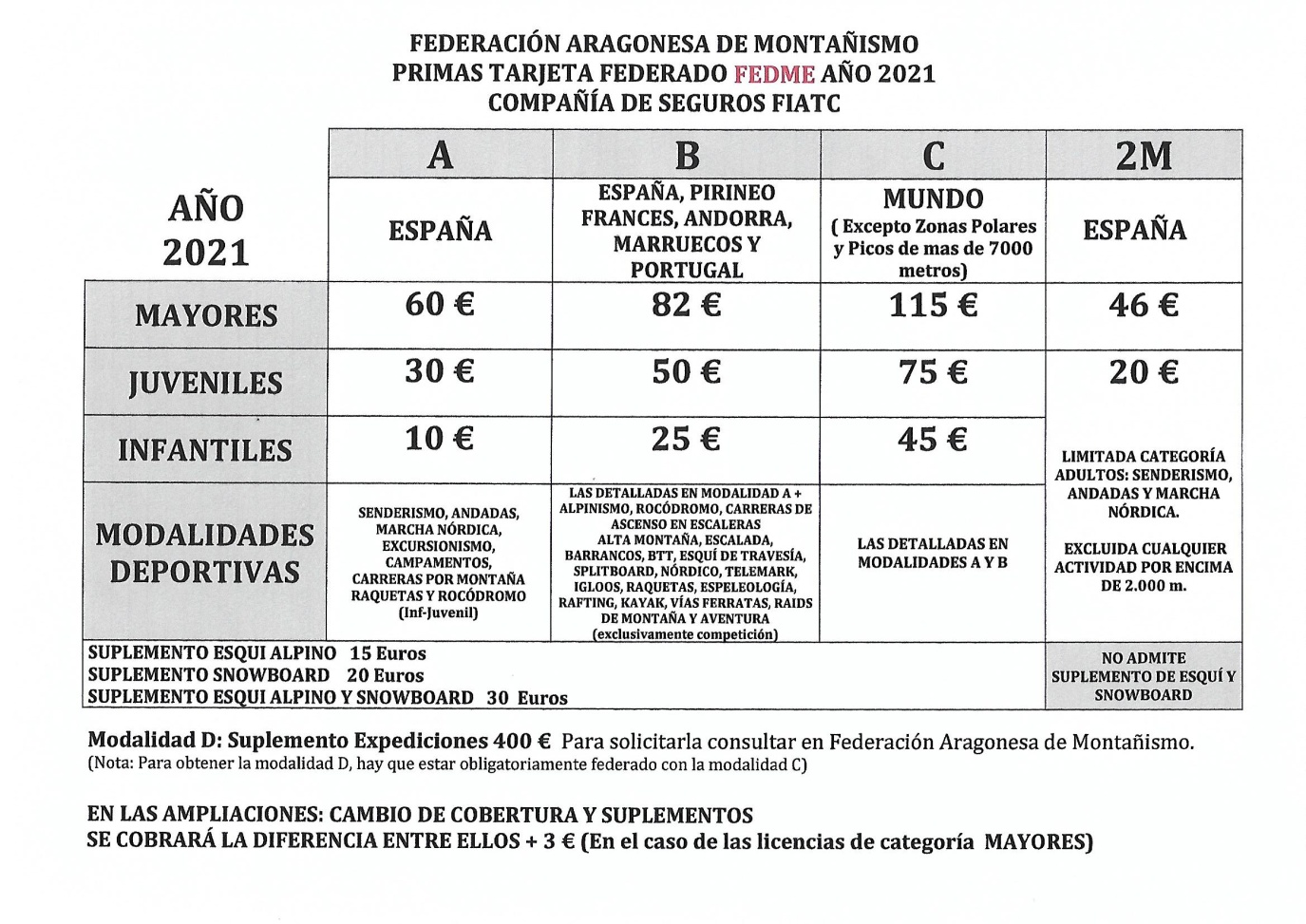 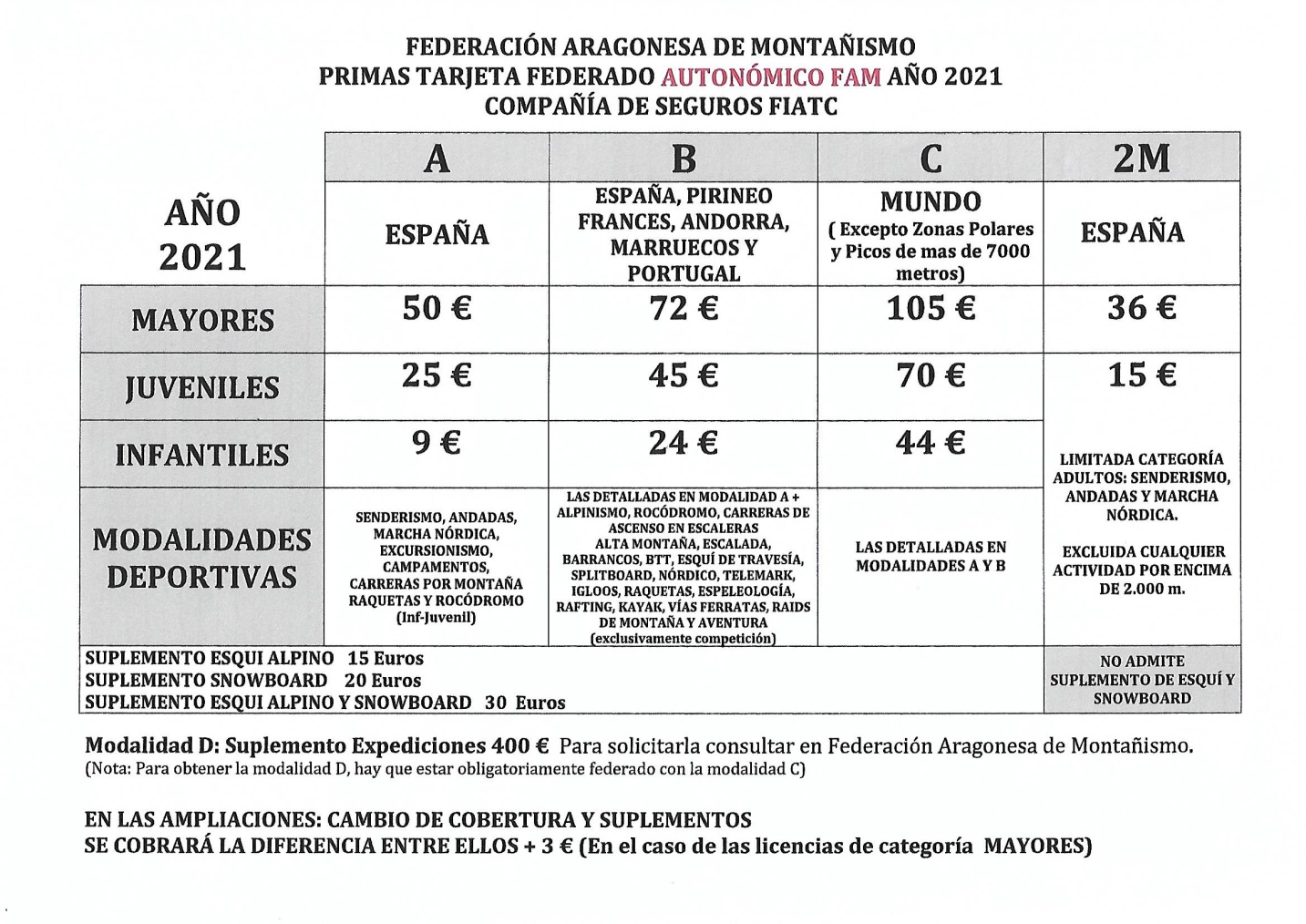 